ที่  นศ ๕๓๑๐๑/ ๐๐๑                           -สำเนาคู่ฉบับ-                                    สำนักงานเทศบาลตำบลฉวาง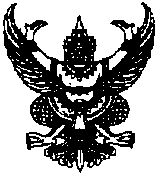                                                                                                                          ถนนภักดีราษฎร์   นศ ๘๐๑๕๐                                                                           ๒๐   กุมภาพันธ์    ๒๕๖๐เรื่อง   นัดประชุมสภาเทศบาลตำบลฉวาง เรียน   คณะผู้บริหาร รองประธานสภา สมาชิกสภาเทศบาล   พนักงานเทศบาล           และเจ้าหน้าที่ผู้เกี่ยวข้องทุกท่าน                         ด้วยสภาเทศบาลตำบลฉวาง  มีความประสงค์ขอเชิญประชุมสภาเทศบาลตำบลฉวาง  สมัยสามัญ สมัยที่ ๑  ครั้งที่ ๑  ประจำปี พ.ศ.๒๕๖๐   ในวันที่   ๒๘   กุมภาพันธ์     พ.ศ. ๒๕๖๐   เวลา ๑๐.๐๐  น.      ณ.  ห้องประชุมสภาเทศบาลตำบลฉวาง  สำนักงานเทศบาลตำบลฉวาง   เรื่อง  กำหนดสมัยประชุมสามัญ  ประจำปี  ๒๕๖๐ และสมัยประชุมสามัญสมัยแรกของปีถัดไป  และเรื่องอื่นๆที่เกี่ยวข้องการดำเนินงานของเทศบาล                          จึงเรียนมาเพื่อขอเชิญทุกท่านไปเข้าร่วมประชุมโดยพร้อมเพรียงกันขอแสดงความนับถือกมลวิช   สัมฤทธิ์(นายกมลวิช   สัมฤทธิ์)ประธานสภาเทศบาลตำบลฉวางสำนักปลัด                                                                    ฝ่ายกิจการสภา    โทร.๐๗๕ – ๔๘๐๒๗๙  โทรสาร. ๐๗๕ –๔๘๑๑๕๑   สิ่งที่ส่งมาด้วย ๑. ประกาศเรียกประชุมสภาเทศบาล ๒. ระเบียบวาระการประชุม๓. สำเนารายงานการประชุม  จำนวน   ๑   ฉบับจำนวน   ๑   ฉบับจำนวน   ๑   ชุด